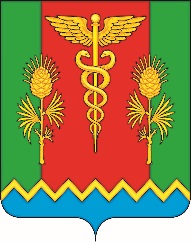         Печатное средство массовой информации          органов местного самоуправления муниципального  образования           Астрадамовское  сельское поселение Сурского района Ульяновской областиСОВЕТ ДЕПУТАТОВМУНИЦИПАЛЬНОГО ОБРАЗОВАНИЯАСТРАДАМОВСКОЕ  СЕЛЬСКОЕ ПОСЕЛЕНИЕСУРСКОГО РАЙОНА УЛЬЯНОВСКОЙ ОБЛАСТИР Е Ш Е Н И Е09.11.2023                                                                                              №3/10                                                                                                                          Экз.№___с. АстрадамовкаОб утверждении проекта решения Совета депутатов муниципального образования Астрадамовское сельское поселение Сурского района Ульяновской области«Овнесении изменения в Устав муниципального образования Астрадамовское  сельское поселение Сурского района Ульяновской области»В  соответствии со ст. 44 Федерального закона от 06.10.2003 №131-ФЗ «Об общих принципах организации местного самоуправления в Российской Федерации» Совет депутатов муниципального образования Астрадамовское сельское поселение Сурского района Ульяновской области   р е ш и л:	1. Утвердить проект решения Совета депутатов муниципального образования Астрадамовское  сельское поселение Сурского района Ульяновской области «О внесении изменения в Устав муниципального образования Астрадамовское  сельское поселение Сурского района Ульяновской области» (приложение).2. Настоящее решение вступает в силу на следующий день после дня его обнародования.Глава муниципального образования  Астрадамовское   сельское поселениеСурского района Ульяновской области                                     А.В. Шишканов Проект СОВЕТ ДЕПУТАТОВ МУНИЦИПАЛЬНОГО ОБРАЗОВАНИЯ АСТРАДАМОВСКОЕ СЕЛЬСКОЕ ПОСЕЛЕНИЕ СУРСКОГО РАЙОНА   УЛЬЯНОВСКОЙ ОБЛАСТИРЕШЕНИЕО внесении изменений в Устав муниципального образования 
Астрадамовское сельское поселение Сурского района Ульяновской областиВ соответствии с Федеральным законом от 06.10.2003 № 131-ФЗ 
«Об общих принципах организации местного самоуправления в Российской Федерации», руководствуясь Уставом муниципального образования Астрадамовское сельское поселение Сурского района Ульяновской области, Совет депутатов муниципального образования Астрадамовское сельское поселение Сурского района Ульяновской области р е ш и л:1. Внести в Устав муниципального образования Астрадамовское сельское поселение Сурского района Ульяновской области, принятый решением Совета депутатов муниципального образования Астрадамовское сельское поселение Сурского района Ульяновской области от 25.12.2019 №25/28 « О принятии Устава муниципального образования Астрадамовское  сельское поселение Сурского района Ульяновской области»,следующие изменения:1) пункт 10 части 1 статьи 10 изложить в следующей редакции:«10) осуществление международных и внешнеэкономических связей 
в соответствии с Федеральным законом;» 2) статью 32 дополнить частью 31 следующего содержания:«31.Депутат Совета депутатов поселения освобождается
от ответственности за несоблюдение ограничений и запретов, требований 
о предотвращении или об урегулировании конфликта интересов 
и неисполнение обязанностей, установленных Федеральным законом и другими федеральными законами в целях противодействия коррупции, в случае, если несоблюдение таких ограничений, запретов и требований, а также неисполнение таких обязанностей признаётся следствием не зависящих от него обстоятельств в порядке, предусмотренном частями 3-6 статьи 13 Федерального закона от 25 декабря 2008 года № 273-ФЗ «О противодействии коррупции».»;3) статью 34 дополнить частью 51 следующего содержания:«51.Глава поселения освобождается от ответственности 
за несоблюдение ограничений и запретов, требований о предотвращении или об урегулировании конфликта интересов и неисполнение обязанностей, установленных Федеральным законом и другими федеральными законами в целях противодействия коррупции, в случае, если несоблюдение таких ограничений, запретов и требований, 
а также неисполнение таких обязанностей признаётся следствием не зависящих от него обстоятельств в порядке, предусмотренном частями 3-6 статьи 13 Федерального закона от 25 декабря 2008 года № 273-ФЗ «О противодействии коррупции».»;4) статью 39 дополнить частью 41 следующего содержания:«41. Глава администрации поселения освобождается от ответственности за несоблюдение ограничений и запретов, требований о предотвращении или об урегулировании конфликта интересов и неисполнение обязанностей, установленных Федеральным законом  и другими федеральными законами в целях противодействия коррупции, в случае, если несоблюдение таких ограничений, запретов и требований, 
а также неисполнение таких обязанностей признаётся следствием не зависящих от него обстоятельств в порядке, предусмотренном частями 3-6 статьи 13 Федерального закона от 25 декабря 2008 года № 273-ФЗ «О противодействии коррупции».»;5) часть 1 статьи изложить в следующей редакции:«1. Муниципальные правовые акты вступают в силу в порядке, установленном настоящим Уставом, за исключением решений Совета депутатов поселения о налогах и сборах, бюджете, выборах, которые вступают в силу в соответствии с федеральным законодательством.».2. Настоящее решение подлежит официальному опубликованию (обнародованию) после его государственной регистрации и вступает в силу 
на следующий день после дня его официального опубликования (обнародования). Глава муниципального образованияАстрадамовское  сельское поселениеСурского  района Ульяновской области                                              А.В.Шишканов Информационный бюллетень №20   от 09.11.2023г. отпечатан в Администрации муниципального образования Астрадамовское сельское поселение, тираж 10 экз.ИНФОРМАЦИОННЫЙ БЮЛЛЕТЕНЬ МО АСТРАДАМОВСКОГО СЕЛЬСКОГО ПОСЕЛЕНИЯс.АстрадамовкаИНФОРМАЦИОННЫЙ БЮЛЛЕТЕНЬ МО АСТРАДАМОВСКОГО СЕЛЬСКОГО ПОСЕЛЕНИЯвыпуск  №20 от  09.11.2023издается бесплатно          ПРИЛОЖЕНИЕ          к решению Совета депутатов             муниципального образования             Астрадамовское сельское                 поселение Сурского района                              Ульяновской   областиОт 09.11.2023 № 3/10